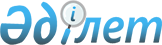 О внесении изменений в некоторые решения Правительства Республики КазахстанПостановление Правительства Республики Казахстан от 13 декабря 2011 года № 1516

      Правительство Республики Казахстан ПОСТАНОВЛЯЕТ:



      1. Утвердить прилагаемые изменения, которые вносятся в некоторые решения Правительства Республики Казахстан.



      2. Настоящее постановление вводится в действие со дня подписания.      Премьер-Министр

      Республики Казахстан                       К. Масимов

Утверждены          

постановлением Правительства

Республики Казахстан    

от 13 декабря 2011 года № 1516 

Изменения, которые вносятся в некоторые решения

Правительства Республики Казахстан

      1. Утратил силу постановлением Правительства РК от 29.08.2016 № 488.



      2. В постановлении Правительства Республики Казахстан от 5 октября 2006 года № 960 "О реализации Меморандума о взаимопонимании между Правительством Республики Казахстан и Правительством Соединенных Штатов Америки по Казахстанско-Американской программе по экономическому развитию":



      пункт 2 изложить в следующей редакции:



      "2. Уполномочить вице-министра экономического развития и торговли Республики Казахстан Кусаинова Марата Апсеметовича согласовывать План по выполнению Программы.".



      3. В постановлении Правительства Республики Казахстан от 12 декабря 2006 года № 1194 "О назначении Национального Координатора от Республики Казахстан по Программе Центрально-Азиатского Регионального Экономического Сотрудничества":



      в пункте 1 слова "Министра экономического развития и торговли Республики Казахстан Айтжанову Жанар Сейдахметовну" заменить словами "вице-министра экономического развития и торговли Республики Казахстан Сулейменова Тимура Муратовича.".
					© 2012. РГП на ПХВ «Институт законодательства и правовой информации Республики Казахстан» Министерства юстиции Республики Казахстан
				